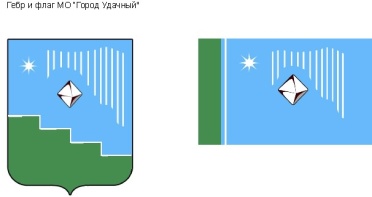 Российская Федерация (Россия)Республика Саха (Якутия)Муниципальное образование «Город Удачный»Городской Совет депутатовIV созывIV СЕССИЯРЕШЕНИЕ22 ноября 2017 года                                                                                                              №4-1Об установлении цен (тарифов) на транспортные услуги, оказываемые муниципальным унитарным предприятием «УППМХ», на 2018 годВ соответствии со статьей 17 Федерального закона от 6 октября 2003 года № 131-ФЗ «Об общих принципах организации местного самоуправления в Российской Федерации», решением городского Совета депутатов от 20 июня 2012 года № 51-2 «Об утверждении Положения о порядке принятия решения об установлении и изменении тарифов на услуги муниципальных унитарных предприятий и учреждений МО «Город Удачный» Мирнинского района РС (Я)», городской Совет депутатов МО «Город Удачный» решил:Утвердить цены (тарифы) на транспортные услуги, оказываемые муниципальным унитарным предприятием «УППМХ», на 2018 год согласно приложениям 1-2 к настоящему решению.Настоящее решение подлежит официальному опубликованию (обнародованию) в порядке, установленном Уставом МО «Город Удачный», и вступает в силу с 1 января 2018 года.Контроль   исполнения   настоящего   решения   возложить  на комиссию по бюджету, налоговой политике, землепользованию, собственности (Иващенко В.М.).ПРИЛОЖЕНИЕ 1к  решению городского Совета депутатовМО «Город Удачный» от  22 ноября 2017 года № 4-1Цены (тарифы) на работы (услуги), оказываемые муниципальным унитарным предприятием «УППМХ», на 2018 год (автотранспортные услуги)_______________________________ПРИЛОЖЕНИЕ 2к  решению городского Совета депутатовМО «Город Удачный»от 22 ноября 2017 года №4-1Цены (тарифы) на работы (услуги), оказываемые муниципальным унитарным предприятием «УППМХ», на 2018 год(перевозки пассажиров городским общественным транспортом)___________________________________И.о. главы города__________О.Н. Балкарова27 ноября 2017 годадата подписанияИ.о. председателя городского Совета депутатов__________ В.Н. Карпенко № п/пНаименование и краткая техническая характеристика продукции, товара, услугиЕд. изм.Цена (тариф) без НДС, руб.1Автотранспортные услугиАвтотранспортные услугиАвтотранспортные услуги1.1Автотранспортные средства для бюджетных учреждений и населения, с рентабельностью 7%Автотранспортные средства для бюджетных учреждений и населения, с рентабельностью 7%Автотранспортные средства для бюджетных учреждений и населения, с рентабельностью 7%1.1.1Автобус ПАЗ-3205, 4230маш/час1 601,001.1.2Автобус Икарбус IK 104маш/час1 947,001.1.3Автобус КАВЗ, ВСАмаш/час1 840,001.1.4Самосвал ЗИЛ-ММЗ-45085маш/час1 523,001.1.5МАЗ-5551, КО-523 (полив, вывоз ассенизац.отходов)маш/час1 692,001.2Автотранспортные средства для прочих потребителей (кроме бюджетных учреждений и населения), с рентабельностью 15%Автотранспортные средства для прочих потребителей (кроме бюджетных учреждений и населения), с рентабельностью 15%Автотранспортные средства для прочих потребителей (кроме бюджетных учреждений и населения), с рентабельностью 15%1.2.1Автобус ПАЗ-3205, 4230маш/час1 720,001.2.2Автобус Икарбус IK 104маш/час2 091,001.2.3Автобус КАВЗ, ВСАмаш/час1 978,001.2.4Самосвал ЗИЛ-ММЗ-45085маш/час1 637,001.2.5МАЗ-5551, КО-523 (полив, вывоз ассенизац.отходов)маш/час1 819,00№ п/пНаименование и краткая техническая характеристика продукции, товара, услугиЕд. изм.Цена (тариф) без НДС, руб.1Перевозка пассажиров городским общественным транспортомПеревозка пассажиров городским общественным транспортомПеревозка пассажиров городским общественным транспортом1.1Стоимость билета по маршруту: «Надежный – Новый город» шт.38,001.2За одно место габаритного багажаместо38,001.3Стоимость проездного билета по маршрутам: «Надежный – Новый город»шт.1 900,00